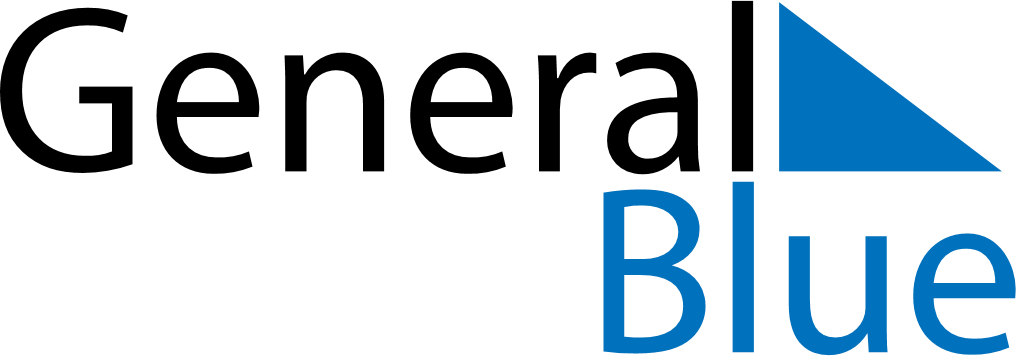 May 2018May 2018May 2018May 2018May 2018May 2018ArubaArubaArubaArubaArubaArubaMondayTuesdayWednesdayThursdayFridaySaturdaySunday123456Labour Day78910111213Ascension Day141516171819202122232425262728293031NOTES